Publicado en  el 29/07/2016 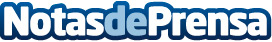 8 deportistas de Extremadura, a punto de llegar a la meta de los juegos de RíoUn total de ocho deportistas extremeños participarán en las próximas semanas en las competiciones del mayor evento deportivo a nivel internacional, los Juegos Olímpicos, que darán comienzo en Río de Janeiro el próximo 5 de agosto, contando Extremadura con representación en deportes como triatlón, tiro con arco, baloncesto o rugby, además de estar presente por partida doble en natación y atletismoDatos de contacto:Nota de prensa publicada en: https://www.notasdeprensa.es/8-deportistas-de-extremadura-a-punto-de-llegar Categorias: Internacional Extremadura Otros deportes Natación http://www.notasdeprensa.es